Danas ćemo ponoviti što smo dosad naučili o našem zavičaju.Otvori prezentaciju, pogledaj sliku ispod, prisjeti se uz pomoć udžbenika i bilježnice što smo naučili prije nekoliko mjeseci, a nakon tog riješi pitanja.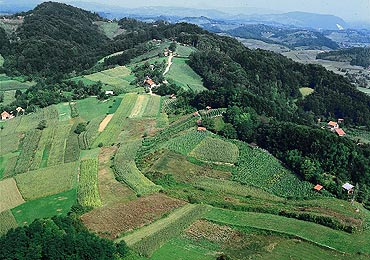 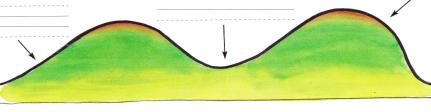 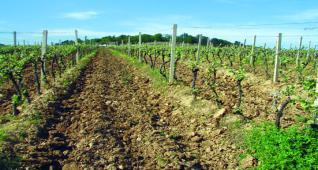 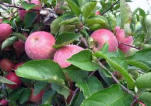 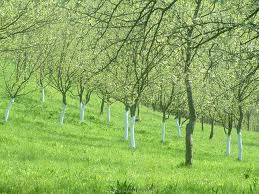 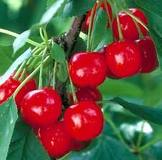 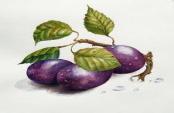 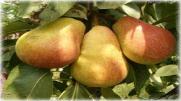 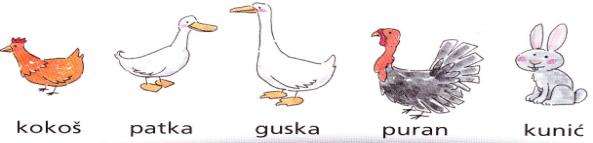 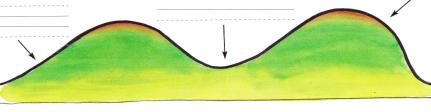 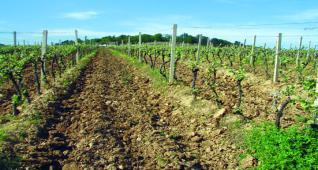 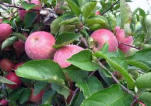 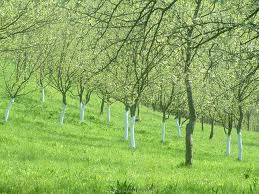 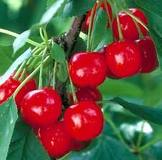 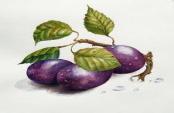 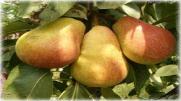 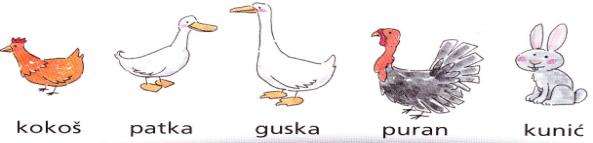 U našoj Hrvatskoj imamo _____  zavičaja.	 			 Ja živim u _______________ zavičaju. 				U mome zavičaju se izmjenjuju ________ godišnja doba.		U mome zavičaju zime su hladne i nekad pada snijeg. 		DA  	 NENa zemljovidu je moj zavičaj prikazan plavom  bojom. 								DA  	NEAko želiš, zavičaje možeš ponoviti i uz kviz:https://wordwall.net/hr/resource/742487/zavi%C4%8Daj-ponavljanje-bre%C5%BEuljkasti